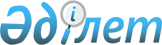 О внесении изменения в решение акима Актогайского района от 10 апреля 2014 года № 02 "Об образовании избирательных участков по Актогайскому району"
					
			Утративший силу
			
			
		
					Решение акима Актогайского района Карагандинской области от 4 ноября 2015 года № 01. Зарегистрировано Департаментом юстиции Карагандинской области 25 ноября 2015 года № 3511. Утратило силу решением акима Актогайского района Карагандинской области от 4 июня 2019 года № 01
      Сноска. Утратило силу решением акима Актогайского района Карагандинской области от 04.06.2019 № 01 (вводится в действие со дня его первого официального опубликования).
      В соответствии со статьей 23 Конституционного Закона Республики Казахстан от 28 сентября 1995 года "О выборах в Республике Казахстан" принимаю РЕШЕНИЕ:
      1. Внести в решение акима Актогайского района от 10 апреля 2014 года № 02 "Об образовании избирательных участков по Актогайскому району" (зарегистрировано в Реестре государственной регистрации нормативных правовых актов за № 2639, опубликовано в информационно-правовой системе "Әділет" от 20 ноября 2014 года, в газете "Тоқырауын тынысы" от 29 мая 2014 года № 21-22 (7443)), следующее изменение:
       приложение к указанному решению изложить в новой редакции согласно приложению к настоящему решению.
      2. Контроль за исполнением настоящего решения возложить на руководителя аппарата акима района Әмірғасым Б.
      3. Настоящее решение вводится в действие со дня его первого официального опубликования. Избирательные участки по Актогайскому району Карагандинской области
Избирательный участок № 672
      Центр избирательного участка - село Актогай, улица А.Бокейхана, 2. Дом культуры.
      Границы избирательного участка: Следующие дома в селе Актогай по улице А.Бокейхана № 4а, 6/1, 6/2, 16/1, 16/2, 16/3, 16/4, 18/1, 18/2, 22/1, 22/2, 23, 25, 29, 30, 31, 32/1, 33, 34, 34/1, 35, 38, 39, 39/1, 39/2, 40, 40/1, 41/1, 41/2, 42/1, 42, 43, 44, по улице Еркин ел № 1, 2, 3, 4, 12, 34, по улице Н.Абдирова № 1, 2, 3, 4, 5/1, 12, 13, 15, 24, 25, 26, по улице К.Сатбаева № 1, 5, 5/1, 5/2, 6, 9, 10, 10/1, 10/2, 10/4, 11, 12, 13, 14, 14д, 15, 15б, 15/2, 16, 16/1, 17, 19, 19а, 20, 21, 21а, 22, 23/1, 25, 30, 31, 33, 35, 36, по улице Ж.Акбая № 2а, 3, 4/1, 4/2, 8, 10г/1, 10г/2, 10/1, 11, 12, 14, 16, 18, 45, по улице Шакарима № 1, 2, 4, 5, 6, 6а, 7, 7/2, 8, 8/2, 10, 11, 11а, 12, 13, 14, 15, 16, по улице Абая № 1, 2, 3, 4, 5, 5/1, 5/2, 6, 7, 8, 9, 10, 10/1, 10/2, 10/4, 11, 12, 13, 14, 14д, 15, 15б, 15/2, 16, 16/1, 17, 18, 19, 19а, 20, 21, 21а, 22, 23/1, 25, 30, 31, 33, 35, 36, 37, 38, 39, 40, 41, 42, 43, 44, 45, 46, 47, 48, 49, 50, 51, 52, 53, 54, 55, 56, 57, 58, 59, 60, 61, 62, 63, 64, 65, 66, 67, 68, 69 и Коза, Аэропорт. Избирательный участок № 673
      Центр избирательного участка - село Актогай, улица К.Байсейтовой, 19. Средняя школа имени А.Бокейхана.
      Границы избирательного участка: Следующие дома в селе Актогай по улице К.Нуржанова № 2, 2а, 3, 4, 5, 5/1, 5/2, 5а, 6/1, 6/2, 7, 8, 10, 11, 13, 16, 17/1, 17/2, 18, 19, 22, 22/1, 23, 24, 27, 30, 31, 32, 33, 35, 38, 40, 42, 44, 45, 46, 47/1, 47/2, 48, 49, 49а, 50, 52, 53, по улице А.Ермекова № 2, 2/1, 2/2, 4, 4/1, 5, 8, 8/1, 8/2, 9, 11, 12, 12/1, 13, 13/1, 14, 14/3, 15, 17, 21, 21а, 22, 24, 25, 26, 26/1, 27, 27/1, 28, 31, 32, 38, 38/1, 39, 42, 43, 44/1, 47, 48, 48/1, 48/2, 50, 51, 52, по улице М.Ержанова № 3, 3/3, 3/12, 3/15, 3/16, 3/18, 4/1, 4/5, 14, 14а, 16, 18а, 19, 21, 22, 27а, 29, 36, 45а, по улице К.Байсейтовой № 1, 4, 5, 5а, 5б, 5в, 5/1, 6, 7, 8, 9, 10, 12, 12/1, 12/2, 13, 14, 16/1, 16/2, 18, 19, 20, 20/1, 21, 21/1, 22, 24, 27/1, 27/2, 31, 32, 33/3, 33/4, 33/5, 34/1, 35/2, 35/5, 35/7, 35/8, 36/1, 36/2, 36/3, 37/1, 37/2, 37/3, 39, 39/1, 39/2, 39/3, 39/4, 39/7, 39/8, 39/9, 41/2, 43/1, 43/2, 43/3, 43/4, 43/5, 43/6, 44, 44/5, 44/8, 44/10, 47/2. Избирательный участок № 674
      Центр избирательного участка - село Актогай, улица М.Шорина, 1а. Профессиональный лицей № 14.
      Границы избирательного участка: Следующие дома в селе Актогай по улице Нарманбета № 1, 2, 3, 4, 5/1, 5/2, 6, 7, 8, 9, 9а, 10, 13, 14, 15, 15а, 15/1, 15/2, 16, 17, 17а, 18, 19, 19а, 20, 21, 22, 23, 23/1, 23/2, 24, 25, 25/1, 25/2, 26, 27, 28, 33, 34, 36, 39, 42, 43, 47, 48, по улице С.Оразалина № 2/1, 2/2, 4, 4/1, 5, 8, 8/1, 8/2, 9, 11, 12, 12/1, 13, 13/1, 14, 14/3, 15, 17, 21, 21а, 22, 24, 25, 26, 26/1, 27, 27/1, 28, 31, 32, 38, 38/1, 39, 42, 43, 44/1, 47, 48, 48/1, 48/2, 50, 51, 52, по улице А.Найманбаева № 1, 2, 3, 5, 5/1, 5/2, 6, 9, 10, 10/1, 10/2, 10/4, 11, 12, 13, 14, 14д, 15, 15б, 15/2, 16, 16/1, 17, 19, 19а, 20, 21, 21а, 22, 23/1, 25, 30, 31, 33, 35, 36, 37, 38, 39, 40, 41, 42, 43, 44/1, 44/2, 45, 46, по улице Токырауын № 1, 2, 3, 5, 5/1, 5/2, 6, 9, 10, 10/1, 10/2, 10/4, 11, 12, 13, 14, 14д, 15, 15б, 15/2, 16, 16/1, 17, 19, 19а, 20, 21, 21а, 22, 23/1, 25, 30, 31, 33, 35, 36, 37, 38, 39, 40, 41, 42, 43, 44, 45, 46, 47, 48, 49, 50, 51, 52, 53, 54, 55, 56, 57, 58, 59, 60, 61, 62, 63, 64, 65а, по улице Сана би № 1, 2, 3, 5, 5/1, 5/2, 6, 7, 8, 9, 10, 10/1, 10/2, 10/4, 11, 12, 13, 14, 14д, 15, 15б, 15/2, 16, 16/1, 17, 19, 19а, 20, 21, 21а, 22, 23/1, 25, 30, 31, 33, 35, 36, по улице С.Ибраева № 1а, 1а/1, 1а/2, 2, 3, 5, 5/1, 5/2, 6, 9, 10, 10/1, 10/2, 10/4, 11, 12, 13, 14, 14д, 15, 15б, 15/2, 16, 16/1, 17, 19, 19а, 20, 21, 21а, 22, 23/1, 25, 26, 27, 28, 29, 30, 31, 33, 35, 36, 37, 38, 39, 40, 41, по улице У.Жанибекова № 1, 2, 3, 4, 5, 7, 8, 9, 12, 15, 16, 19, 24, 26, 28, 32, 33, 35, по улице М.Шорина № 1, 2, 4, 5, 6, 6а, 7, 7/2, 8, 8/2, 10, 11, 11а, 12, 13, 14, 15, 16, по микрорайону Жосалы № 1, 2, 4, 5, 6, 6а, 7, 7/2, 8, 8/2, 10, 11, 11а, 12, 13, 14, 15, 16, 17, 18, 19, 20, 21, 22, 23, 24, 25, 26/1, 26/2, подсобные хозяйства Патхоз, Егиндибулак и зимовка Аксай. Избирательный участок № 675
      Центр избирательного участка - село Актогай, улица С.Ибраева, 1. Средняя школа имени К.Байсейтовой.
      Границы избирательного участка: Следующие дома в селе Актогай по улице Жидебая № 1, 2, 3, 4, 5/1, 5/2, 6, 7, 8, 9, 9а, 10, 13, 14, 15, 15а, 15/1, 15/2, 16, 17, 17а, 18, 19, 19а, 20, 21, 22, 23, 23/1, 23/2, 24, 25, 25/1, 25/2, 26, 27, 28, 33, 34, 36, 39, 42, 43, 47, 48 и по улице Кенишбая № 4, 5, 7, 8, 9, 12, 15, 16, 19, 26, 28, 32, 33, 35. Избирательный участок № 676
      Центр избирательного участка - сельский округ Жидебай, село Сауле, улица Жастар, 4. Семейная амбулатория.
      Границы избирательного участка: Следующие дома в селе Сауле по улице Достык № 1, 2, 3, 4, 5, 6, 7, 8, 9, 10, 11, 12, 13, 14, 15, 16, 17, 18, 19, 21/1, 24, 25/1, 25/2, 27/1, 27/2, 28/1, 28/2, 29, 30/1, 30/2, 31/1, 31/2, 32/1, 32/2, 35/1, 35/2, по улице Бейбитшилик № 1, 2, 3, 4, 5, 6, 7, 9, 10, 11, 12, 14, 15, 16, 17, 18, 19, 21, 22, 23, 24, 26, 27, 28, 29, 30, 31/1, 31/2, 32/1, 32/2, 33, 34/1, 34/2, 35, по улице Токырауын № 5/1, 5/2, 7/1, 8, 9, 10, 11, 12, 13, 14, 15, 16, 18, по улице Тауелсиздик № 1/1, 1/2, 2, 3, 4, 5, 6, 7, 10, 11, 12, 13, 14, 15, 17, 18, 19, 20, 21, 22, по улице Жастар № 8, 11/1, 11/2, 12/1, 12/2, 13/1, 13/2, 14, 15, 17, 19, 20/1, 20/2, по улице Конырат № 1, 2, 3, 5, 7/1, 8/1, 8/2, 9/2, 10/1, 11, 12, 14, 15/1, 15/2, 16, 17, 18/1, 18/2, 19/1, 20/1, 20/2, 22, 23, 24, 25, 26, 27, 28, 29/1, 29/2, по улице Актогай ауданынын 80 жылдыгы № 3, 4, 5, 6, 7, 9, 10, 11, 12/1, 12/2, 13/1, 13/2, по улице Республики № 1, 2, 4, 6, 7, 8 и зимовка Кыргыз. Избирательный участок № 678
      Центр избирательного участка - сельский округ Жидебай, село Ушарал, улица № 1, 2. Клуб.
      Границы избирательного участка: Следующие дома в селе Ушарал по улице № 1 № 1, 3, 4/1, 4/2, 5, 6, 7, 8, 9, 10, 11, 12, 13, 14, 15, 16, 17, 18, 19, 20, 21, 22, 23, 24, 25, 26, 27, 28, 29, 30/1, 30/2, 31, 32, 33/1, 33/2, 34/1, 34/2, 35, 36, 37, 38, 39/1, 39/2, 40/1, 40/2, 41, 42, 43, 44, 45, 46, 47, 48, 49, 50, 51, 52, 53, 54, 55, 56/2, 57/1, 57/2, 58 и зимовки Корпетай, Ушарал, Кунгей, Жаланаш, Жиенбай, Нуркей, Нуртай, Донгелек агаш, Караагаш. Избирательный участок № 679
      Центр избирательного участка - сельский округ Жидебай, село Каракой, улица № 1, 7/1. Начальная школа.
      Границы избирательного участка: Следующие дома в селе Каракой по улице № 1 № 1, 2, 2/1, 4, 5, 6, 7/2, 8, 10/1, 10/2, 12, 13, 14, 15, 16, 17/1, 17/2, 18 и зимовки Айкай, Склад, Мухаметжан, Тынали. Избирательный участок № 680
      Центр избирательного участка - сельский округ Жидебай, село Жаланаш, улица № 1, 29. Клуб.
      Границы избирательного участка: Следующие дома в селе Жаланаш по улице № 1 № 1, 2, 3, 4, 5, 6, 7, 8, 9, 10/1, 10/2, 11, 12, 13, 14, 15, 16, 17, 18, 19, 20, 21, 22, 23, 24, 25, 30, 31, 32, 33, 34/1, 34/2, 35/1, 35/2, 36/1, 36/2, 37, 38, 39, 40/1, 40/2, 41/1, 41/2, 43, 44, 45, 46/1, 46/2, 47/1, 47/2, 48/1, 48/2 и зимовки Теке, Сарыарка, Кашкынбай, Акбулак. Избирательный участок № 681
      Центр избирательного участка - сельский округ Шабанбай би, село Шабанбай би, улица А.Бокейхана, 8. Клуб.
      Границы избирательного участка: Следующие дома в селе Шабанбай би по улице А.Бокейхана № 3, 4, 5, 6, 7, 14, 18, 19, по улице Аккыза № 1, 2, 7, 9, 10, 11, 13, 15, 16, 18, 25, по улице М.Егинбаева № 1, 1б, 2, 3, 3б, 5, 6, по улице Жалантоса № 2, 3, 4, 7, 8, 9, 10, 12, 14, 15, 16, 18, 19, 23, по улице Д.Калиева № 1, 2, 3, 4, 5, 6, 7, 8, 9, 10, 11, 12, по улице М.Кудабаева № 3, 4, 5, 6, 7, 8, по улице С.Муканова № 1, 2, 3, 4, 5, 6, 7, 11, 12, 16, 19, 30, по улице С.Шомакбаева № 2, 3, 9, 11, 14, 16, 17, 20, 33, по улице Ш.Шорина № 1, 3, 5, 6, 8, 9, 10, 11, 14, 16, 19, 20, 21, 23. Избирательный участок № 682
      Центр избирательного участка - сельский округ Шабанбай би, село Ондирис, улица Касабай, 1. Начальная школа.
      Границы избирательного участка: Следующие дома в селе Ондирис по улице Касабая № 2, 4, 5, 6, 7, 9, 12, 13, 17, 19, 20 и зимовки Кепели, Шокпартас, Карагандыозек, Молдашилик, Аксай, Аккора. Избирательный участок № 683
      Центр избирательного участка- сельский округ Шабанбай би, село Бегазы, улица Каратал, 1. Медицинский пункт.
      Границы избирательного участка: Следующие дома в селе Бегазы по улице Каратал № 2, 4, 5, 6, 7, 9, 12 и зимовки Каратал, Карашокы, Кызылжар, Жинишке, Каражал, Серикбай, Айыртас, Монша, Аколке. Избирательный участок № 684
      Центр избирательного участка - сельский округ Шабанбай би, село Сона, улица Кулжа, 1. Начальная школа "Сона".
      Границы избирательного участка: Следующие дома в селе Сона по улице Кулжа № 2, 3, 4, 7, 13, 15, 16, 18, 22, 25, 30 и зимовки Ракыш, Караша, Ушкатты, Тогызбай, Керегетас, Байсултан, Белтерек, Куйгенсай, Кумбет, Аксай, Мойынкудык. Избирательный участок № 685
      Центр избирательного участка - сельский округ Кызыларай, село Акжарык, улица У.Жанибекова, 25. Дом культуры.
      Границы избирательного участка: Следующие дома в селе Акжарык по улице Сенкибай би № 1, 3, 4, 5, 6, 7, 8, 9, 10, 11, 12, 13/1, 13/2, 14/1, 14/2, 15, 16, 17, 18, 21, 22, 23/1, 23/2, 24, 25, 28, 29, 30, 31, 32, 33, 34/1, 34/2, 35/1, 35/2, 36, 39, 40, 42, 43/2, 44, 45/1, 45/2, 46, по улице С.Оразалина № 1/1, 1/2, 2/1, 2/2, 3, 4/2, 5/1, 5/2, 7/1, 7/2, 8/1, 8/2, 9/1, 9/2, 11, по улице У.Жанибекова № 1, 2, 3, 4, 5, 6, 7, 8, 9, 10/1, 10/2, 17/1, 17/2, 18/1, 18/2, 19, 19/2, 20/2, 21/1, 23, 24/1, 24/2, 25/1, 25/2, 26, по улице Егемен Казакстан № 1/1, 1/2, 2, 3, 6, 7, 8, 10, 11, 12, 14, 15, 16, 17, 19, 20, 21, 22, 23, 24, по улице Актогай ауданына 50 жыл № 1, 2, 3, 4, 5, 7, 8, 9, 10, 11, 12, 13, 14, 15, 16, 17, 18, 19 и зимовки Ныгыман, Ордабек, Денгелбай, Кокше, Жазбек, Амирхан, Каратумсык, Стандарт, Сулеймен, Карасиыр, Каргон, Урпек, Алтуайт, Керимбай, Утей, Алшынбек, Кыдырали, Жунисбек, Ыскак, Турсынбай, Дамбай, Акбуйрат, Бек, Кулмаган, Ермекбай, Лиман, Жанабай-Мекебай, Онбай, Каракойтас, Сатай, Кенасу, Саржал, Акбулак, Шабан, Колденен, Домай, Акбиик. Избирательный участок № 686
      Центр избирательного участка - сельский округ Караменде би, село Актас, улица Енбек, 7а. Клуб.
      Границы избирательного участка: Следующие дома в селе Актас по улице Енбек № 1, 2, 3, 4, 5, 6, 7, 8, 9, 10, 11, 12, 13, 14, 15, 16, 17, 18, 19, 20, 21, 22, 23, 24, 25, по улице Алаш № 26, 27, 28, 29, 30, 31, 32, 33, 34, 35, 36, 37, 38, 39, 40, 41, 42, 43, 44, 45, 46, 47 и зимовки Карамола, Омар, Мустакай, Калпе, Бишай, Елубай. Избирательный участок № 687
      Центр избирательного участка - сельский округ Караменде би, село Куаныш, улица Кенишбай акына, 114. Клуб.
      Границы избирательного участка: Следующие дома в селе Куаныш по улице Егемендик № 49, 50, 51, 52, 53, 54, 55, 56, 57, 58, 59, 60, 61, 62, 63, 64, 65, 66, 67, 68, 69, 70, 71, 72, 73, 74, 75, 76, по улице Кенишбай акына № 77, 78, 79, 80, 81, 82, 83, 84, 85, 86, 87, 88, 89, 90, 91, 92, 93, 94, 95, 110, 113 и зимовки Кызылсенгир, Кушколик, Кызыладыр, Акжарык, Каражумак. Избирательный участок № 688
      Центр избирательного участка - сельский округ Сарытерек, село Сарытерек, улица Парасат, 18. Клуб.
      Границы избирательного участка: Следующие дома в селе Сарытерек по улице Бестерк № 2, 4, 5, 6, 7, 8, 9/1, 9/2, 10/1, 10/2, 11, 12, 13, 14, 15/1, 16, 17, 20/1, 21/1, 21/2, 22/1, 22/2, 23, 24, 25, 26, по улице Сарыозек № 1, 2, 3, 4, 6, 7, 8, 9/1, 9/2, 9/3, 10/1, 10/2, 11, 12/1, 12/2, 13, 14, 15, 17, 18/1, 18/2, 19/1, 19/2, 20, по улице Кокозек № 1, 2, 3, 4/1, 4/2, 5, 7, 8, 10, 11, 12, 13, 14, 18, 19, 20/1, 20/2, 21, 22, 23, 24, 25, 26, 27, 28, 29, 30, по улице Парасат № 1, 2, 3/2, 4/1, 4/2, 5/1, 5/2, 6/1, 6/2, 7, 8/1, 8/2, 9, 10/2, 11/1, 11/2, 12/1, 12/2, 13/1, 13/2, 14, по улице Токырауын № 1, 2, 3, 4, 5, 6, 8, 9, 10, 11, 12, 13, 14, 15, 17, 18, 20, 21, 22, 23, 24, 25, 26, 27, 28, по улице Акшкол № 1, 2, 3, 4, 5, 6, 7, 8, 10, 11, 12, 13, 14, 15, 16, 17, 18. Избирательный участок № 689
      Центр избирательного участка - сельский округ Сарытерек, село Жетимшокы, улица Жетимшокы, 2. Жилой дом М.Галиханова.
      Границы избирательного участка: Следующие дома в селе Жетимшокы по улице Жетимшокы № 1, 2, 3, 4, 5, 6, 7, 8, 9, 10, 11, 12, 13, 16, 17 и зимовки Каракула, Карашилик, Каратал, Кунгей, Ушшилик-1, Ушшилик-2, Коянгоз, Киши Аксай, Улкен Аксай, Кызылжал, Каракемер, Райымбек, Карашокы, Аксай, Узынбулак. Избирательный участок № 690
      Центр избирательного участка - сельский округ Сарытерек, село Актумсык, улица Актумсык, 11/1. Жилой дом Б.Маженовой.
      Границы избирательного участка: Следующие дома в селе Актумсык по улице Актумсык № 2, 3, 4, 6, 7, 8, 9, 10, 11/1, 12 и зимовки Самал, Узынбулак, Аксай, Алибек, Койкелди, Дастар, Койтас, Каракия, Байгозы, Карабауыр, Нартай. Избирательный участок № 691
      Центр избирательного участка - сельский округ Сарытерек, село Кенели, улица Кенели, 8. Жилой дом К.Калпебаева.
      Границы избирательного участка: Следующие дома в селе Кенели по улице Кенели № 1, 3, 4, 7, 8, 9, 10, 11, 12, 13, 15, 16, 17 и зимовки Шынырау, Шурекбай, Аксайы, Акшагыл, Акшокы, Карашокы, Кособа, Жумагул, Жанат, Айыртас, Кызыл, Талдыбулак, Бескора, Карагозы, Коске, Майтас. Избирательный участок № 692
      Центр избирательного участка - сельский округ Нуркен, село Нуркен, улица Жалантос, 6. Клуб.
      Границы избирательного участка: Следующие дома в селе Нуркен по улице Жалантоса № 1/1, 7/1, 7/2, 9/1, 11/1, 11/2, 13/1, 13/2, 15/1, 15/2, по улице Достык № 4/1, 4/2, 5/1, 5/2, 6/1, 6/2, 7/1, 7/2, 8/1, 8/2, 9/2, 10/1, 10/2, 11/1, 11/2, 12/1, 13/1, 13/2, по улице Балхаш № 1/2, 2, 3/1, 3/2, 4/1, 4/2, 6/1, 6/2, 8/1, 8/2, 9/1, 10/1, 10/2, 11/1, 11/2, по улице Нуркен № 1, 1/1, 2/1, 2/2, 3/1, 3/2, 4/1, 4/2, по улице Т.Аубакирова № 1/2, 2/1, 2/2, 3/1, 3/2, 4/1, 4/2, 5/1, 5/2, 6/1, 6/2, 7/1, 7/2, 8/1, 8/2, 9/1, 9/2, 10/2, 11/1, 11/2, 12/1, 12/2, 13/1, 13/2, 14/1, 14/2, 15/1, 15/2, 16/1, 16/2, 17/2, 18/1, 18/2, 19/1, 19/2, 20/1, по улице Жас Алаш № 1/1, 1/2, 2/2, 3/1, 3/2, 4/1, 6, 7, 8, 9, по улице Мектеп № 1, 2, 4, 5, 6 и зимовки Кояншокы, Тастыапан. Избирательный участок № 693
      Центр избирательного участка - сельский округ Нуркен, село Каратал, улица М.Шокая, 10. Основная школа имени. Д.Стамбекова.
      Границы избирательного участка: Следующие дома в селе Каратал по улице М.Шокая № 1, 2, 3, 4, 5, 6, 7, 8, 9, 11, 12, 13/1, 13/2, 14/1, 15/1, 15/2, 16/1, 17/1, 17/2, 18, 19, 20 и зимовкиЖамбыл, Карашилик, Торешокы, Момын, Кызылкайын, Караоба, Соран, Малимбек. Избирательный участок № 694
      Центр избирательного участка - сельский округ Нуркен, село Жалантос, улица Акбидай, 8. Начальная школа.
      Границы избирательного участка: Следующие дома в селе Жалантос по улице Акбидай № 1, 3, 5, 6, 7, 10, 11, 19 и зимовки Керуенбулак, Акши, Айдай, Теректи, Акирек, Карашилик, Аксай, Кокши, Адилбай, Кызыл, Карагаш, Бакал, Жалпаккайын. Избирательный участок № 695
      Центр избирательного участка - сельский округ Нуркен, село Аксенгир, улица Жасыл ел, 12. Медицинский пункт.
      Границы избирательного участка: Следующие дома в селе Аксенгир по улице Жасыл ел № 1/1, 2/1, 3/1, 4/1, 6/1, 7/1, 7/2, 8/1, 9/1 и зимовки Кояныштогай, Орта-Аксай, Талдыбулак, Кытай, Талдыкезен, Магазин, Карынши. Избирательный участок № 696
      Центр избирательного участка - сельский округ Нуркен, село Жидебай, улица Бирлик, 14. Медицинский пункт.
      Границы избирательного участка: Следующие дома в селе Жидебай по улице Бирлик № 1, 2/1, 3/1, 4/1, 4/2, 5/1, 6, 8/1, 8/2 и зимовки Карашокы, Донгал, Шубарат, Балгабек-Аксай, Махамбет-Аксай, Уйрек, Сагындык. Избирательный участок № 697
      Центр избирательного участка - сельский округ Кежек, село Акши, улица Бейбитшилик, 11. Клуб.
      Границы избирательного участка: Следующие дома в селе Акши по улице Нура № 1, 2, 3, 5, 8, 9, 10, 11, 15, 1а, 3а, 4а, 5а, 6а, 7а, по улице Бейбитшилик № 1, 2, 3, 4, 5, 6, 7, 8, 9, 10, 1б, 2б, 4б, 5б, 6б, 7б, 8б, 9б, 10б, 11б, 12б, 14б, 15б, 16б, 18б, по улице Сарыарка № 1, 2, 3, 5, 6, 8, 10, 11, 12, 13, 1с, 4с, 5с, 6с, 7с, 8с, 9с, 10с, 11с и зимовки: Сарыозек, Саяхат, Оралбай, Шомшек, Карашын, Алмалы. Избирательный участок № 698
      Центр избирательного участка - сельский округ Торангалык, село Торангалык, улица Абая, 2. Основная общеобразовательная школа села Торангалык.
      Границы избирательного участка: Следующие дома в селе Торангалык по улице Жениске 30 жыл № 1, 2, 3, 4, 5, 6, 7, 8, 10, по улице Спорта № 1, 2, 3, 4, 5, 6, 7, 8, 9, 10, 11, 12, 15, по улице Мектеп № 1, 2, 3, 4, 5, 6, 7, 8, 9, по улице Абая № 1, 5, 6, 7, 8, 9, 10, 11, 12, 13, 14, 17, 18, 20, 21, 25, 26, 27, 28, 29, по улице Жастар № 1, 2, 5, 7, 8, 9, 10, 11, 13, 14, 15, по улице Астананын 10 жылдыгы № 5, 10, 11, 12, по улице Жагалау № 1, 2, 5, 6, 7, 8, 11, 12, 14, 15, 16, 18, 19, 20, 22, 23, 24, 25, по улице Жасыл желек № 2, 4, 9, 11, по улице Тын игеру № 4, 8. Избирательный участок № 699
      Центр избирательного участка - поселок Шашубай, улица С.Сейфуллина, 21. Государственное учреждение "Комплекс Школа-детский сад" поселка Шашубай.
      Границы избирательного участка: Следующие дома в поселке Шашубай по улице Ж.Акбергенулы № 17, 35, 39, 41, 43, 49, 51, по улице Караменде би № 1, 1а, 2, 3, 4, 5, 6, 8, 11, 13, 15, 17, 19, 21, 27, 28, 29, 30, 31, 33, 34, 37, 38, 39, 40, 41, по улице Шашубая № 1, 2, 3, 4, 6, 7, 8, 9, 10, 11, 12, 13, 14, 15, 16, 17, 18, 19, 20, 21, 22, 26, 28, 30, по улице Гарышкерлер № 3, 5, 6, 7, 8, 10, 11, 12, 13, 14, 15, 16, 17, 18, 20, 21, по улице Абая № 1, 2, 3, 5, 7, 9, 18, 20, 21, 22, 27, 35. Избирательный участок № 700
      Центр избирательного участка - поселок Шашубай, улица Ж.Акбергенулы, 3. Дом культуры "Женис".
      Границы избирательного участка: Следующие дома в поселке Шашубай по улице Гарышкерлер № 2, по улице С.Сейфуллина № 1, 2, 3, 4, 5, 6, 7, 8, 9, 10, 11, 13, 14, 15, 17, 18, 19, 20, 22, по улице Жамбыла № 1, 3, 5, 10, 11, по улице Ж.Акбергенулы № 2, по улице Нарманбета № 1, 2, 6, по улице Жагалау № 2, 3, 4, 5, 6, 7, 8, 9, 11, 13, 14, 15, 21, 22, 23, 24, 26, 27, 28, 29, 30, 32 33, 34, 35, 36, 37, 38, 39, 40, 41, 42, 43, 44, 45, 46, 51, 53, 55, 57, 58, 59, 61, 62, 63, 65, 66, 67, 69, 71, 73, 75, 76, 78, 79, 80, 82, 83, 84, 86, 92, 96, 98, 102. Избирательный участок № 701
      Центр избирательного участка - поселок Сарышаган, улица Мектеп, 20. Средняя общеобразовательная школа поселка Сарышаган.
      Границы избирательного участка: Следующие дома в поселке Сарышаган по улице Тауелсиздик № 1, 2, 3, 4, 5, 6, 7, 8, 9, 10, 11, 12, 13, 14, 15, 16, 17, 18, 19, 20, 21, 22, 23, 24, 25, 26, 27, 28, 29, 30, 31, 32, 33, 34, 35, 36, 37, 38, 39, 40, 41, 42, 43, 44, 46, 48, 50, 52, 53, 54, 56, 58, 60, 62, 64, 66, 68, 70, по улице Шакирбека № 1, 2, 3, 4, 5, 6, 7, 8, 9, 10, 11, 12, 13, 14, 15, 15а, 16, 17, 18, 19, 20, 21, 22, 23, 24, 25, 26, 27, 28, 29, 30, 31, 32, 33, 34, 35, 36, 37, 38, 39, 40, 42, 44, по 2-микрорайону № 1, 2, 3, 4, 5, по 3-микрорайону № 2, 3, 4, 5, 6, 7, 8, 10, 11, 12, 13, 14, 15, 16, 17, 19, 21, по улице Байтерек № 4, 5, 6, по улице Болашак № 2, 4, 6, по улице Мектеп киылысы № 1, 2, 3, 4, 5, 6, 7, 8, 9, 10, 11, 13, 15, 17, 19. Избирательный участок № 702
      Центр избирательного участка - поселок Сарышаган, улица Абая, 12. Дом культуры.
      Границы избирательного участка: Следующие дома в поселке Сарышаган по улице Мектеп № 1, 2, 3, 4, 5, 6, 7, 8, 9, 10, 11, 12, 13, 14, 16, 17, 18, 19, 21, 23, 24, 25, 26, 27, 28, 29, 30, 31, 32, 33, 34, 35, 36, 37, 38, 40, 42, 44, 46, 48, 50, 52, 54, по улице Жастар киылысы № 1, 3, 4, 5, 6, 7, 8, 9, 10, 11, по улице Абая № 1, 2, 4, 6, 7, 8, 9, 10, 11, 13, 14, 15, 16, 17, 19, 20, 21, 22, 23, 24, 25, 26, 27, 32, 34, 35, 37, 38, 40, 42, 44, 46, 48, 50, по улице Энергетик № 1, 2, 3, 4, 5, 6, 7, 8, 9 и разъезды Коктас, Весна, Новалы, Каражынгыл. Избирательный участок № 703
      Центр избирательного участка - поселок Шашубай, улица Б.Ихамбаева, 14. Здание Товарищества с ограниченной ответственностью "Электросеть".
      Границы избирательного участка: Следующие дома в поселке Шашубай по улице Б.Ихамбаева № 5, 6, 7, 8, 11, 13, 14/1, 17, 18, 19, 32, 35, 36, 37, 40, 41, 56, 60, 64, 66, 70, по улице Ж.Акбергенулы № 10, 12, 14, 16, 18, 22, 24, 26, 28, 30, 34, 38, 40, 53, 54, 55, 57, 59, 67, 71, 79, 93, 95, 103, 105, 109, 111, 113, 115, 117, 120, 121, по микрорайону Алтын № 1, 2, 3. Избирательный участок № 704
      Центр избирательного участка - сельский округ Ортадересин, село Ортадересин, улица О.Жаутикова, 20. Клуб.
      Границы избирательного участка: Следующие дома в селе Ортадересин по улице М.Ержанова № 1-1, 1-4, 3, 3-3, 3-4, 4-1, 4-2, 8-1, 10, 10-2, 11-1, 11-2, 12, 12-1, 14-1, 14-2, 16-1, 22-1, по улице К.Байсейтовой № 2-1, 2-2, 3-2, 4-1, 5-1, 5-2, 6-2, 7-2, 8, 10, 10-1, по улице Абая № 1-1, 1-2, 3-1, 3-2, 4-1, 4-2, 5-1, 5-2, 6, 6-1, 7, 7-1, 8-1, 8-2, 10-1, 10-2, 11-1, 11-2, 13, по улице О.Жаутикова № 1, 3а, 5, 6, 7, 8, 9, 9-1, 9-3, 10, 10-4, 11-4, 12, 13-3, 15, 16, 17, 18, 21, 23, по улице Сана би № 1а, 2, 4а, 5, 7, 8, 9, 12, 13, 14, 15, 17, 20, 22 и зимовки Каработа, Токрау, Бектауата, Басдересин, 8-бригада, Серикбасы. Избирательный участок № 705
      Центр избирательного участка - сельский округ Ортадересин, станция Ортадересин, улица Акорда, 1. Зал вокзала.
      Границы избирательного участка: Следующие дома в станции Ортадересин по улице Акорда № 3-1, 3-5, 3-7, 3-8, 4-1, 4-2, 4-3, 4-4, 4-5, 4-6, 4-7, 4-8, 4-9, 4-10, 4-11, 4-13, 4-14, 4-15, 4-16, 5, 7. Избирательный участок № 706
      Центр избирательного участка - сельский округ Ортадересин, войнская часть № 26441. Здание школы.
      Границы избирательного участка: войнская часть № 26441. Избирательный участок № 707
      Центр избирательного участка - сельский округ Тасарал, село Тасарал, улица Агыбай батыра, 5. Клуб.
      Границы избирательного участка: Следующие дома в селе Тасарал по улице Жастар № 1, 1/1, 2/1, 2/2, 3/1, 3/2, 4/1, 4/2, 5/1, 5/2, 6/1, 6/2, 7/1, 7/2, 8/1, 8/2, 9/1, 9/2, 10, 12, 13, по улице Орталык № 1, 2, 3, 4, 5, 6/1, 6/2, 7/1, 7/2, 8/1, 8/2, 9/1, 9/2, 10/1, 10/2, 12, 13, 14/1, 14/2, 15, 16, 17, 19, 20/1, 20/2, по улице Жагалау № 1, 2, 3, 4, 5, 6/1, 6/2, 7, 8, 9, 10, 11, 13, 14, 15, 16, по улице Агыбай батыра № 1, 2/1, 2/2, 6/2, 10/1, 10/2, 11, 12, 13, 14, 15, 16, 17, 18, 19, 20, 21, 22, 23. Избирательный участок № 708
      Центр избирательного участка - сельский округ Карабулак, село Нарманбет, улица Сана би, 4. Клуб "Салтанат".
      Границы избирательного участка: Следующие дома в селе Нарманбет по улице Абая № 1, 2, 3, 4, 5, 6, 7, 8, 9, 10, 13, 14, 15, 16, 18, 19, 20, 21, 22, 23, 24, 25, 26, 28, 29, 33, 34, 35, 37, 38, 39, 41, 42, 43, 44, 48, 49, 50, 51, 52, по улице Жамбыла № 1, 2, 3, 4, 5, 6, 7, 8, 10, 11, 12, 13, 14, 15, 16, 17, 18, 19, 20, по улице Карабулак № 1/1, 1/2, 3, 4, 5, 6, 7, 8, 9, 10, 11, 12, по улице К.Байсейтовой № 1, 2, 3/1, 3/2, 4/1, 4/2, по улице М.Ержанова № 1, 2/1, 2/2, 3, 4, по улице С.Муканова № 1, 2/1, 2/2, 3/1, 3/2, 4/1, 4/2, 5, 6, 7, 12, 15/1, 15/2, 16/1, 16/2, 20, 20а, 21/1, 21/2, 21а, 22/1, 22/2, по улице Сана би № 5/1, 6/1, 6/2, 7/2, 8, 9/1, 9/2, 9а, 10/1, 10/2, 11/1, 11/2, 12/1, 12/2, 13/1, 13/2, 14/1, 14/2, 15/1, 15/2, 16/1, 16/2, 17/1, 17/2, 18/1, 18/2, 19, 20/1, 20/2 и зимовки Дуанши, Думан, Туйекора, Мектеп-1, Мектеп-2, Арин, Бульдозер, Енбек, Саркытбай, Карабулак, Иса, Ракым, Касен, Иманбай, Кусайын, Токал, Стандарт, 8-Март, Кажы, Жанке, Киндикти, Разак, Алшынбек, Омарбек, Заготскот. Избирательный участок № 709
      Центр избирательного участка - сельский округ Карабулак, село Карасу, улица О.Жаутикова, 1. Основная школа имени С.Сейфуллина.
      Границы избирательного участка: Следующие дома в селе Карасу по улице Нарманбета № 1, 2/1, 2/2, 3, 4/1, 4/2, 5, 6/1, 6/2, 8, 9, 10, 11, 12/1, 12/2, 13, 14/1, 14/2, 15, 16, 17, 18/1, 18/2, 19/1, 19/2, 20, 21, 22, 23, 24, 25, 26, 27, 28, 29, 30, 31, 32, по улице О.Жаутикова № 2/1, 2/2, 3, 4, 5, 6, 7, 8, 9, 10, 11, 12 и зимовки Оспанкарын, Сарыолен, Капаш, Шалкар, Кажы, Ащыкарын, Нарманбет, Алдаберли, Сага, Тлеуберли, Сутбай, Туйебай, Калыш, Шолак, Молалысу. Избирательный участок № 710
      Центр избирательного участка - поселок Сарышаган, улица Абая, 16. Гостиница.
      Границы избирательного участка: Следующие дома в поселке Сарышаган по улице Балхаш № 1, 2, 3, 4, 5, 6, 7, 8, 9, 10, 11, 12, 13, 14, 15, 16, 17, 18, 19, 20, 21, 22, 23, 24, 25, 26, 27, 28, 29, 30, 31, 32, 33, 34, 35, 36, 37, 38, 39, 40, 41, 42, 43, 44, 46, 48, 50, 52, по улице Достык№ 37, 39, 41, 43,по улице Ынтымак № 5, 6, 7, 8, 9, 10, 11, 12, 13, 14, 15, 16, 17, 18, 19, 21, по улице Темиржол № 2, 4, 8, 16, 18, 18а, 19, 20, 21, 22, 23, 24, 25, 26, 27, 28, 29, 30, 31, 32, 34, 36, 37, 38, 39, 40, 42, 43, 44, 45, 46, 48, 50, 52, 54, 56, 58. Избирательный участок № 711
      Центр избирательного участка - сельский округ Абай, село Абай, улица Абая, 8. Клуб.
      Границы избирательного участка: Следующие дома в селе Абай по улице М.Маметовой № 1, 2, 3, 5, по улице Бейбитшилик № 2, 3, 4, 5, 6, 7, по улице К.Аманжолова № 1, 3, 9, 10, 11, 12, по улице Караменде би № 1, 5, 6, 9, 11, 13, по улице М.Ауезова № 1, 2, 3, 4, по улице Абая № 1, 2, 4, 5, 6, 7, 9, 10 и зимовки Акшкол, Калкан, Каркын, Акатан, Койбагар, Бакалшы, Бидайык, Копелбай, Таскын, Аккорда, Ортакора, Ошаган, Аксай, Айдын, Ой-Жапекен, Акферма. Избирательный участок № 712
      Центр избирательного участка - сельский округ Кусак, село Кошкар, улица Мадениет, 15. Клуб "Береке".
      Границы избирательного участка: Следующие дома в селе Кошкар по улице Береке № 1, 2, 9, 10, 11, 12, 13, по улице Бирлик № 2, 4, 5, 6, 7, 8, 9, 10, 11, 12, 13, по улице Сарыарка № 1, 3, 7, 9, по улице Наурыз № 1, 3, 6, 7, 8, 9, 11, 13, 14, 16, 18, 20, 22, по улице Жастар № 4, 7, 9, 10, 15, 16, 18, по улице Бейбитшилик № 1, 2, 5, 6, 7, 8, 9, 17, 18, 19, 20, 21, 22, по улице Женис № 1, 2, 4, 5, 6, 8, 9, 10, 13, 14, 16, 17, 19, 22, 23, 24, 26, 27, 28, 29, 30, 31, 32, 33, 35, 36, 38, 40, 41, по улице Мадениет № 1, 2, 3, 4, 5, 6, 7, 8, 10, 12, 14, 18, 20, 21, 22, 23, 24, 25, 28, 30, 32, 33, 34, 35, 36, 38, 40 и зимовки Орта-Жарасбай, Бас-Жарасбай, Белсенди, Карагаш, Мынбулак, Карашокы, Молак, Ески Молак, Ортакора, Баскора, Байжасар, Талбасы, Бесшокы, Сарман, Карашилик, Екпин, Сейтимхан, Омиржан, Бала Кошкар, Керегетас. Избирательный участок № 713
      Центр избирательного участка - сельский округ Айыртас, село Айыртас, улица Орталык, 7. Клуб села Айыртас.
      Границы избирательного участка: Следующие дома в селе Айыртас по улице Ардагер № 4-1, 4-2, 5-1, 6-1, 7-1, 8-3, 8-4, 10-1, по улице Наурыз № 2-1, 3-2, 3-3, 4-3, 7-4, 8-1, 10-2, 11-1, 12-1, по улице Достык № 1-2, 1-3, 2-1, 3-2, 3-4, 7-1, 9-2, 10-1, 11-1, 11-2, 12-2, 14-1, 16-1, по улице Орталык № 7-1, 9-4, 11-1, 12-1, 12-2, 13-1, 16-1, 16-2, 18-1, 21-1, по улице Жазык № 1-1, 3-1, 3-2, 7-3, 10-1, 11-1, 13-2, 14-1, 16-2, по улице Кобыланды № 1-1, 2-1, 5-1, 5-2, 7-1, 8-1, 9-1, 9-2, 11-2, 12-1, 12-2, 13-1, 14-1, 15-2, 17-2, 30-2 и зимовки Садуакас, Тазкызыл, Ойран, Бесбулак, Азимбай, Туайт, Маубас, Аккора, Қызылтас. Избирательный участок № 714
      Центр избирательного участка - сельский округ Ортадересин, станция Акжайдак, улица Байтерек, 37. Зал вокзала.
      Границы избирательного участка: дома станции Акжайдак по улице Достык № 1, 2, 3, 4, 5, 6, 7, 8, 9, 10, 11, 12, 13-1, 13-2, 14, 15, 16, 17, 18, 19, 21, 22, 23, 24, 25, 26, 27, 28, 31, 32, дома по улице Байтерек № 4-2, 4-5, 4-8, 4-9, 4-11, 4-13, 4-14, 4-15, 4-16, 5-9, 5-11, 5-12, 5-13, 5-15, 5-16, 7-9, 7-10, 7-12, 7-13, 7-14, 7-15, 7-16, 13-1, 36 и зимовка Тикшокы. Избирательный участок № 793
      Центр избирательного участка - поселок Сарышаган, улица Мектеп, 20. Средняя общеобразовательная школа поселка Сарышаган.
      Границы избирательного участка: Следующие дома в поселке Сарышаган по улице Достык № 1, 2, 3, 4, 5, 6, 7, 8, 9, 10, 11, 12, 13, 14, 15, 16, 17, 18, 19, 20, 21, 22, 23, 24, 25, 26, 27, 28, 29, 30, 31, 32, 33, 34, 35, по 1-микрорайону № 1, 2, 3, 4, 5, 6, 7, 8, 9, 10, 11, 12, по 3-микрорайону № 9, по улице Бейбитшилик № 1, 2, 3, 4, 5, 6, 7, 8, 9, 10, 11, 12, 13, 14, 15, 16, 18, 20, 22, 24, 26.
					© 2012. РГП на ПХВ «Институт законодательства и правовой информации Республики Казахстан» Министерства юстиции Республики Казахстан
				
Аким района
Н.И. Омарханов